IcelandIcelandIcelandIcelandJune 2028June 2028June 2028June 2028SundayMondayTuesdayWednesdayThursdayFridaySaturday12345678910Pentecost
The Seamen’s DayWhit Monday11121314151617Icelandic National Day18192021222324252627282930NOTES: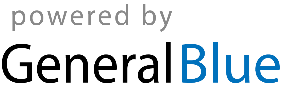 